39.pielikumsPriekules novada pašvaldības domes2016.gada 28.janvāra sēdes protokolam Nr.2, 40.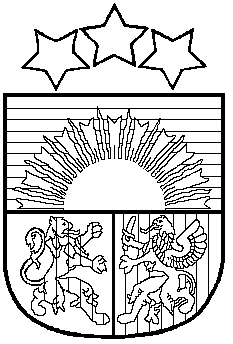 LATVIJAS REPUBLIKAPRIEKULES NOVADA PAŠVALDĪBAS DOMEReģistrācijas Nr. , Saules iela 1, Priekule, Priekules novads, LV-3434, tālrunis , fakss 63497937, e-pasts: dome@priekulesnovads.lvLĒMUMSPriekulē2016.gada 28.janvārī                 	                                                                             Nr.240.Par Priekules novada pašvaldībai piederošās Virgas pagasta pārvaldes valdījumā esošās tehnikas izslēgšanu no pamatlīdzekļu sastāva un pārdošanu par brīvu cenu	Priekules novada pašvaldības īpašumā ir kustamā manta, kura atrodas Virgas pagasta pārvaldes valdījumā un turpmāk vairs nav nepieciešama pašvaldības funkciju pildīšanai.	Manta netiek lietota, tā nav vairs izmantojama saimnieciskajā darbībā un nav  remontējama, līdz ar to tā ir realizējama.Saskaņā ar Publiskas personas mantas atsavināšanas likuma 37.pantu  37.pants. (1) Pārdot publiskas personas mantu par brīvu cenu var, ja:1) kustamās mantas atlikusī bilances vērtība pēc grāmatvedības uzskaites datiem ir mazāka par 700 euro. Šajā gadījumā pārdošanas cena nedrīkst būt mazāka par atlikušo vērtību;2) izsoles izmaksas ir lielākas par mantas vērtību;3) sarīkotā izsole ir bijusi nesekmīga (32.panta ceturtā daļa);4) nekustamo īpašumu iegūst šā likuma 4.panta ceturtajā daļā minētā persona. Šajā gadījumā pārdošanas cena ir vienāda ar nosacīto cenu (8.pants).(2) Sludinājums par publiskas personas mantas pārdošanu publicējams institūcijas, kas organizē nekustamā īpašuma atsavināšanu (9.pants), mājaslapā internetā un attiecīgās pašvaldības teritorijā izdotajā vietējā laikrakstā, ja tāds ir.(3) (Izslēgta ar 13.06.2013. likumu)(4) Šā panta otrā daļa tiek piemērota gadījumos, kad saskaņā ar šā likuma noteikumiem tiek rīkota publiskas personas mantas izsole.(5) Ja nekustamo īpašumu pārdod par brīvu cenu šā likuma 4.panta ceturtajā daļā minētajām personām, institūcija, kas organizē nekustamā īpašuma atsavināšanu (9.pants), nosūta tām atsavināšanas paziņojumu.(6) Ja pēc šā panta piektajā daļā minētā atsavināšanas paziņojuma saņemšanas tajā noteiktajā termiņā, kas nedrīkst būt īsāks par vienu mēnesi no atsavināšanas paziņojuma nosūtīšanas dienas, pirkt nekustamo mantu piesakās vairākas personas, kurām ir pirmpirkuma tiesības, rīkojama izsole starp šīm personām.(7) Ja persona, kurai ir pirmpirkuma tiesības, nenoslēdz pirkuma līgumu, Ministru kabinets vai atvasinātas publiskas personas lēmējinstitūcija var atcelt lēmumu par nodošanu atsavināšanai vai lemj par atsavināšanas veida maiņu.Pamatojoties uz likuma „Par pašvaldībām” 14.panta 1.daļas 2.punktu un „Publiskas personas mantas atsavināšanas likuma” 3.panta 1.daļas 2.punktu; 6.panta 2.un 3.daļu; 37.panta 1.daļas 1.punktu, atklāti balsojot PAR - 13 deputāti (Malda Andersone, Inita Rubeze, Arnis Kvietkausks, Inese Kuduma, Rigonda Džeriņa, Vaclovs Kadaģis, Andis Eveliņš, Mārtiņš Mikāls, Ainars Cīrulis, Vija Jablonska, Arta Brauna, Gražina Ķervija,  Andris Džeriņš); PRET -  nav; ATTURAS -  nav; Priekules novada pašvaldības dome NOLEMJ:Izslēgt no Priekules novada pašvaldības  pamatlīdzekļu sastāva un pārdot metāllūžņos sekojošu mantu, kas atrodas Virgas pagasta pārvaldes valdījumā:2. Izslēgt no Priekules novada pašvaldības  pamatlīdzekļu sastāva un pārdot izsolē par brīvu cenu sekojošu mantu, kas atrodas Virgas pagasta pārvaldes valdījumā:Informāciju par pārdošanu publicēt Priekules novada pašvaldības mājas lapā www.priekulesnovads.lv Tehnikas pārdošanu izsolē nodrošina Priekules novada pašvaldības īpašumu atsavināšanas un nomas tiesību izsoles komisija.Saņemtos finanšu līdzekļus par  pārdošanu ieskaitīt Priekules novada pašvaldības budžetā un izmantot Virgas pagasta pārvaldes saimniecisko jautājumu risināšanai.Par lēmuma izpildi atbildīga Virgas pagasta pārvaldes vadītāja Daiga Egle.Lēmuma izpildes kontroli nodrošina izpilddirektors Andris Razma.Izsūtāms:1)Virgas pagasta pārvalde2) Priekules novada pašvaldības īpašumu atsavināšanas un nomas tiesību izsoles komisija3)Finanšu nodaļaPašvaldības domes priekšsēdētāja						V.JablonskaNr.p.k.Tehnikas nosaukumsInventāra Nr.Atlikusī bilances vērtība EUR1.Organikas izkliedētājs533060,40.-2.Sējmašīna533260,40.-Nr.p.k.Tehnikas nosaukumsTehnikas nosaukumsInventāra Nr.Inventāra Nr.Atlikusī bilances vērtība EUR1.Traktors DT – 75 H, izl.gads 1987., Valsts reģ.Nr.T9841LP, pases nr. A341899, rūpnīcas nr. 457886 Traktors DT – 75 H, izl.gads 1987., Valsts reģ.Nr.T9841LP, pases nr. A341899, rūpnīcas nr. 457886 5320532002.Pašgājējs – zāles pļāvējs, smalcinātājs E – 302, izl.gads 1983., Valsts reģ.nr. T7840LP, pases nr. A341891, rūpnīcas nr. 26-1873Pašgājējs – zāles pļāvējs, smalcinātājs E – 302, izl.gads 1983., Valsts reģ.nr. T7840LP, pases nr. A341891, rūpnīcas nr. 26-18735328532803.Kartupeļu izkliedētājs5333533330,84.-30,84.-